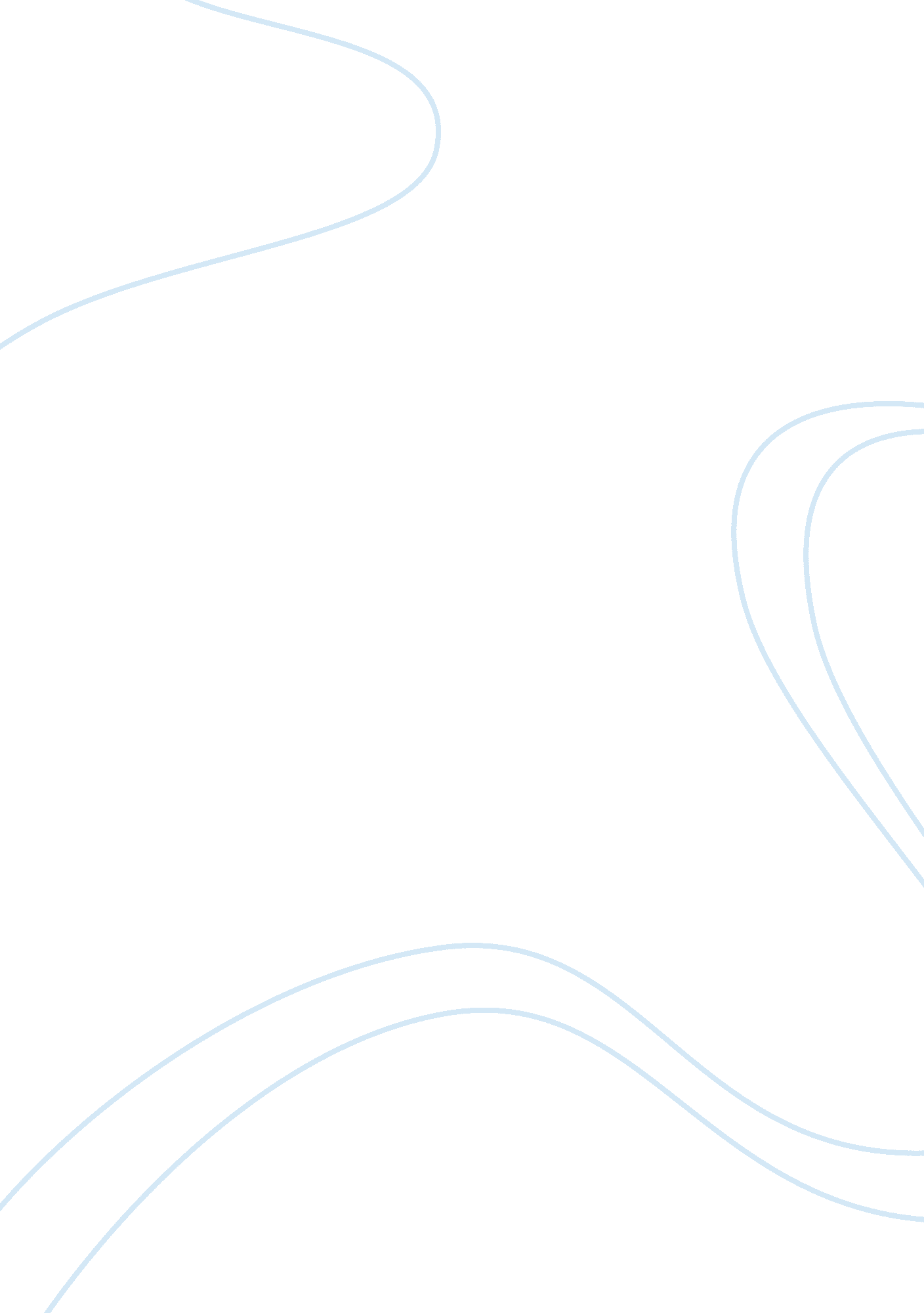 Etf tax benefits reviewBusiness, Management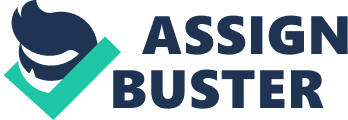 ETFs have two noteworthy tax advantages when contrasted and mutual funds. Due to auxiliary varieties, mutual funds commonly bring about more capital pick up taxes than ETFs. Moreover, capital increases tax with an ETF is brought about just upon the buy from the ETF through the speculator, while mutual funds spread capital additions taxes to investors with the presence from the venture. Basically, ETFs have lower capital additions and they are payable just upon deals from the ETF. 1. Less in the Bloodstream Pressure A myriad of masses living a plant-based diet immediately have lower bloodstream pressure as a consequence of greater consumption of potassium-wealthy cuisines. Potassium assists in lowering bloodstream pressure leading to anxiety and stress. Nearly all whole grain products, legumes, nuts, seeds, and all sorts of vegetables and fruits contain high levels of potassium and Vitamin B6 (that also helps lower bloodstream pressure). Meat and other non-vegetarian foods contain virtually no potassium and really raise bloodstream pressure and cholesterol. 2. Decrease Cholesterol Levels Talking of lower cholesterol levels, it is among the essential benefits you will receive from embracing vegetarian food items. Thousands of mortals have no idea that plants do not contain cholesterol, even saturated sources like coconut and cacao. When you have to balance fat intake whether you are a vegan or otherwise, a plant-based diet is among the most effective to reduce cholesterol. Think about this: one egg has two times the quantity of cholesterol like a junk food hamburger and fish contains almost or maybe more cholesterol than meat or chicken, with respect to the type you consume. 3. Better Bloodstream Sugar The predominant method to fight high bloodstream sugar is to consume more fibre. It slows lower absorption of sugar within the bloodstream stream and that reason might help improve how hungry you are all day long lengthy as well as balance your cortisol levels that create stress. Animal food items have been discovered to boost bloodstream sugar, regardless of the myth they aid in fighting it. 4. Lower Rates of Cancer A minimal fat, whole-food plant-based weight loss program is the primary way to enhance your possibilities of avoiding cancer risks (whilst staying away from smoking and alcohol, obviously). Animal cuisines happen to be associated with cancer, especially colon and breast cancer. 5. Weight Reduction If you are consuming an entire cuisine, plant-based diet (especially one that is lower in fat and processed sugar), you are going to shed weight. A food full of raw, clean whole-food may enhance your chances at slimming down much more, despite the fact that cooked food might help with nutrient absorption. Weight loss naturally takes place when you take in more fibre, vitamins, and minerals rather than consuming fats and proteins through non-vegetarian food. Kathy Freston, vegan wellness expert, states that within two days of the plant-based diet, a lot of denizens lose five pounds without getting hungry or feeling deprived. 